ok                  Crna Gora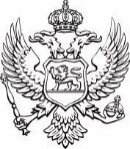                       Ministarstvo ekonomskog razvojaSlužba za pravne poslove, finansije i tehničku podrškuBroj: 016-037/23-117/2                                                                             27.02.2023.godineMinistarstvo ekonomskog razvoja i turizma, na osnovu člana 18, 22 i 46 Zakona o upravnom postupku („Službeni list CG“, br. 56/14, 20/15, 40/16 i 37/17), člana 30 stav 1 Zakona o slobodnom pristupu informacijama („Službeni list CG“, br. 44/12 i 30/17), postupajući po zahtjevu NVO Akcije za Socijalnu pravdu, Pržine bb, Spuž, zaveden kod ovog ministarstva pod brojem: 016-037/23-117/1 od 12.01.2023.godine, sekretarka ministarstva na osnovu ovlašćenja broj 016-102/22-6472/2 od 12.05.2022.godine, donosi R j e š e nj eI ODBIJA SE zahtjev NVO Akcije za Socijalnu pravdu, Pržine bb, Spuž, zaveden kod ovog ministarstva pod brojem: 016-037/23-117/1 od 12.01.2023.godine, kao neosnovan, iz razloga neposjedovanja tražene informacije. II Troškova postupka nije bilo.III Žalba protiv ovog rješenja ne odlaže njegovo izvršenje.O b r a z l o ž e nj eNVO Akcija za Socijalnu pravdu, Pržine bb, Spuž, podnijela je ovom Ministarstvu zahtjev zaveden pod brojem: 016-037/23-117/1 od 12.01.2023.godine, kojim je tražen pristup informacijama i to: ‘’Kompletne dokumentacije dostavljene u vezi sa raskidom Ugovora o dugoročnom zakupu radi turističke valorizacije za dio poluostrva Luštica na dijelu Opštine Herceg Novi, a sa konzorcijumom ,,Northstar''.Postupajući po zahtjevu, ovo Ministarstvo je izvršilo detaljan pregled dokumentacije koja se nalazi u posjedu organizacionih jednica koje bi mogle imati dokumentaciju traženu po predmetnom zahtjevu i utvrdilo da nije u posjedu tražene informacije. Takođe Ministarstvo nije u posjedu informacije koji od organa državne uprave bi mogao biti u posjedu iste.Na osnovu naprijed iznijetog stekli su se uslovi za primjenu odredbe člana 30 stav 1 Zakona o slobodnom pristupu informacijama, kojom je između ostalog propisano da organ vlasti odlučuje rješenjem kojim dozvoljava pristup traženoj informaciji, odnosno ponovnu upotrebu informacija  ili njenom dijelu ili zahtjev odbija.Žalba na ovo rješenje ne odlaže njegovo izvršenje shodno članu 36 Zakona o slobodnom pristupu informacijama.Na osnovu izloženog, odlučeno je kao u dispozitivu rješenja.UPUTSTVO O PRAVNOJ ZAŠTITI: Protiv ovog rješenja može se izjaviti žalba Savjetu Agencije za zaštitu ličnih podataka i slobodan pristup informacijama u roku od 15 dana od dana prijema rješenja, preko Ministarstva ekonomskog razvoja.                                                                                                                          SEKRETARKA                                                                                                                            Dragana Jović Dostavljeno: 	     Podnosiocu zahtjeva     u spise predmetaa/a